Manav Rachna International Institute of Research & StudiesManav Rachna International Institute of Research & StudiesManav Rachna International Institute of Research & StudiesManav Rachna International Institute of Research & StudiesManav Rachna International Institute of Research & StudiesManav Rachna International Institute of Research & StudiesManav Rachna International Institute of Research & Studies(Deemed to be University under Section 3 of the UGC Act, 1956)(Deemed to be University under Section 3 of the UGC Act, 1956)(Deemed to be University under Section 3 of the UGC Act, 1956)(Deemed to be University under Section 3 of the UGC Act, 1956)(Deemed to be University under Section 3 of the UGC Act, 1956)(Deemed to be University under Section 3 of the UGC Act, 1956)(Deemed to be University under Section 3 of the UGC Act, 1956)(NAAC Accredited 'A' Grade)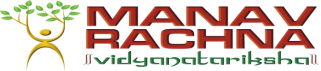 (NAAC Accredited 'A' Grade)(NAAC Accredited 'A' Grade)(NAAC Accredited 'A' Grade)(NAAC Accredited 'A' Grade)(NAAC Accredited 'A' Grade)(NAAC Accredited 'A' Grade)Sector-43, Delhi-Surajkund Road, Faridabad.Sector-43, Delhi-Surajkund Road, Faridabad.Sector-43, Delhi-Surajkund Road, Faridabad.Sector-43, Delhi-Surajkund Road, Faridabad.Sector-43, Delhi-Surajkund Road, Faridabad.Sector-43, Delhi-Surajkund Road, Faridabad.Sector-43, Delhi-Surajkund Road, Faridabad.Faculty FeedbackFaculty FeedbackFaculty FeedbackFaculty FeedbackFaculty FeedbackFaculty FeedbackFaculty Feedback1. Name:1. Name:2.  Designation: 2.  Designation: 2.  Designation: 2.  Designation: 2.  Designation: 3. Department: 3. Department: 4.  Teaching Experience:4.  Teaching Experience:4.  Teaching Experience:4.  Teaching Experience:4.  Teaching Experience:5. Research/Industry Experience:5. Research/Industry Experience:6. Field of Specialization: 6. Field of Specialization: 6. Field of Specialization: 6. Field of Specialization: 6. Field of Specialization: S.No.Please rate the following RatingRatingRatingRatingRatingS.No.Please rate the following Outstanding Very GoodGoodAverageBelow Average1Suitability of present curriculum towards program2Relevance of courses taught in terms of futuristic technologies3Overall effectiveness of syllabus in meeting research and industry demands4Balance between theory and lab based courses5Capability of current curriculum to challenge and widen your knowledge and perspective in subject area6Availability of learning resources (Library, e-contents)7Infrastructure (Class rooms, Labs etc.) for effective curriculum delivery8Academic Flexibility(Choice Based Credit System)9Outcome Based Education & Lifelong Learning10Aptness of examination pattern and evaluation scheme11Your involvement in curriculum enrichment12Slice of industry component / interaction in curriculum13Freedom to opt new techniques / strategies in teachingSuggestion for improvement: ________________________________________________________________Suggestion for improvement: ________________________________________________________________Suggestion for improvement: ________________________________________________________________Suggestion for improvement: ________________________________________________________________Suggestion for improvement: ________________________________________________________________Suggestion for improvement: ________________________________________________________________Suggestion for improvement: _______________________________________________________________________________________________________________________________________________________________________________________________________________________________________________________________________________________________________________________________________________________________________________________________________________________________________________________________________________________________________________________________________________________________________________________________________________________________________________________                                                                                                                                                                                   Signature                                                                                                                                                                            Date:                                                                                                                                                                                   Signature                                                                                                                                                                            Date:                                                                                                                                                                                   Signature                                                                                                                                                                            Date:                                                                                                                                                                                   Signature                                                                                                                                                                            Date:                                                                                                                                                                                   Signature                                                                                                                                                                            Date:                                                                                                                                                                                   Signature                                                                                                                                                                            Date:                                                                                                                                                                                   Signature                                                                                                                                                                            Date: